Make Music Fun!!!          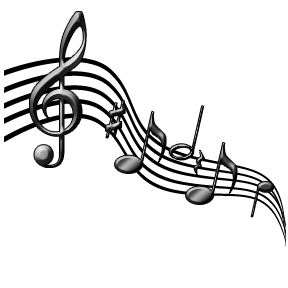 Join the Eastlake Elementary Orchestra!Eastlake Elementary is excited to offer orchestra classes during the 2019-20 school year.Fourth, fifth and sixth grade students are eligible to participate.Tuition is $100/semester or $200/year.First semester tuition is due September 23, 2019.Rental instruments are available throughSummerhays Music, Riverton Music or Bert Murdock Music.If you have a family instrument and want to play it, please take it to the music store service department and have it checked out and repaired.Any questions?Orchestra – Contact Dr. Jared Starr starrstudio@jaredstarrviolin.comEastlake Elementary Orchestra Sign-up  Name	                                                       Phone #  _	______________________Grade	                                                      Parent Name _	_________________Email _	__________________________________________________________Instrument	Level _	________________________________________________